Course Project A:For project A, you will need to do the Master Budget and Supporting Schedules for Case 9-30, Chapter 9, page 414.  An Excel template file can be found in Document Sharing; use it to do your master budget and supporting schedules.  This project will help you learn and understand what a master budget is and how it is prepared.  Check Point answers: CASE 9–30 Master Budget with Supporting Schedules [LO2, LO4, LO8, LO9, LO10]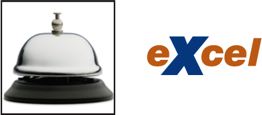 You have just been hired as a new management trainee by Earrings Unlimited, a distributor of earrings to various retail outlets located in shopping malls across the country. In the past, the company has done very little in the way of budgeting and at certain times of the year has experienced a shortage of cash.Since you are well trained in budgeting, you have decided to prepare comprehensive budgets for the upcoming second quarter in order to show management the benefits that can be gained from an integrated budgeting program. To this end, you have worked with accounting and other areas to gather the information assembled below.The company sells many styles of earrings, but all are sold for the same price—$10 per pair. Actual sales of earrings for the last three months and budgeted sales for the next six months follow (in pairs of earrings):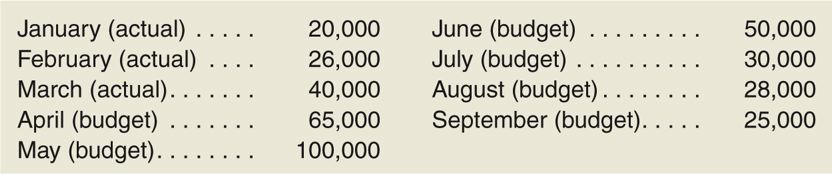 The concentration of sales before and during May is due to Mother's Day. Sufficient inventory should be on hand at the end of each month to supply 40% of the earrings sold in the following month.Suppliers are paid $4 for a pair of earrings. One-half of a month's purchases is paid for in the month of purchase; the other half is paid for in the following month. All sales are on credit, with no discount, and payable within 15 days. The company has found, however, that only 20% of a month's sales are collected in the month of sale. An additional 70% is collected in the following month, and the remaining 10% is collected in the second month following sale. Bad debts have been negligible.Monthly operating expenses for the company are given below: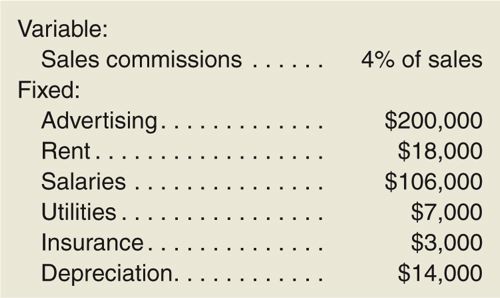 Insurance is paid on an annual basis, in November of each year.The company plans to purchase $16,000 in new equipment during May and $40,000 in new equipment during June; both purchases will be for cash. The company declares dividends of $15,000 each quarter, payable in the first month of the following quarter.A listing of the company's ledger accounts as of March 31 is given below: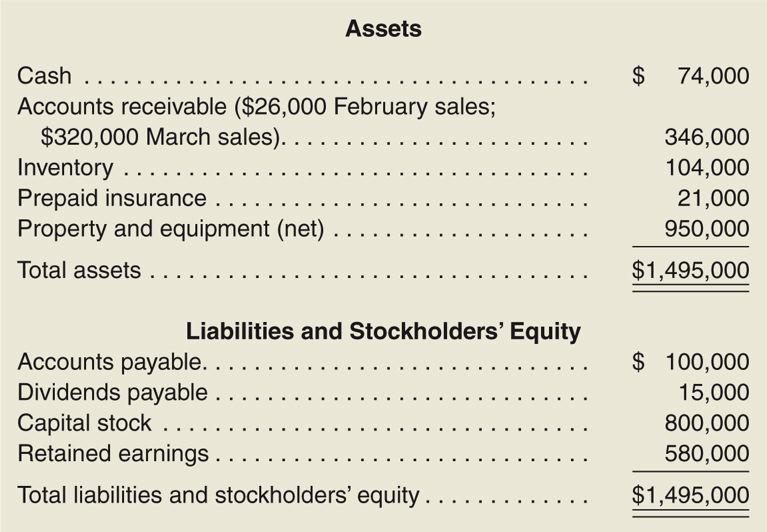 The company maintains a minimum cash balance of $50,000. All borrowing is done at the beginning of a month; any repayments are made at the end of a month.The company has an agreement with a bank that allows the company to borrow in increments of $1,000 at the beginning of each month. The interest rate on these loans is 1% per month and for simplicity we will assume that interest is not compounded. At the end of the quarter, the company would pay the bank all of the accumulated interest on the loan and as much of the loan as possible (in increments of $1,000), while still retaining at least $50,000 in cash.Required:Prepare a master budget for the three-month period ending June 30. Include the following detailed budgets:1.	a.	A sales budget, by month and in total.b.	A schedule of expected cash collections from sales, by month and in total.c.	A merchandise purchases budget in units and in dollars. Show the budget by month and in total.(1c) April purchases: 79,000 unitsd.	A schedule of expected cash disbursements for merchandise purchases, by month and in total.2.	A cash budget. Show the budget by month and in total. Determine any borrowing that would be needed to maintain the minimum cash balance of $50,000.  (Check point:  June 30 cash balance: $94,700)3.	A budgeted income statement for the three-month period ending June 30. Use the contribution approach.4.	A budgeted balance sheet as of June 30.(Garrison, Ray. Managerial Accounting, 13th Edition. McGraw-Hill Learning Solutions, 2010. pp. 414 - 415). <vbk:0077588770#outline(9.11.2)>Case 9-30Case 9-30(1c) April purchases: 79,000 units; (2) June 30 cash balance: $94,700(1c) April purchases: 79,000 units; (2) June 30 cash balance: $94,700Given Data Case 09-30:EARRINGS UNLIMITEDEARRINGS UNLIMITEDMinimum ending cash balance$50,000 Selling price$10 Recent and forecast sales:January (actual) $       20,000 February (actual) $       26,000 March (actual) $       40,000 April $       65,000 May $     100,000 June $       50,000 July $       30,000 August $       28,000 September $       25,000 Desired ending inventories (percentage 40%   of next month's sales)Cost of earrings $               4 Purchases paid as follows: In month of purchase50% In following month50%Collection on sales: Sales collected current month20% Sales collected following month70% Sales collected 2nd month following 10%Variable monthly expenses: Sales commissions (% of sales)4%Fixed monthly expenses:  Advertising $     200,000   Rent $       18,000   Salaries $     106,000   Utilities $         7,000   Insurance (12 months paid in November) $         3,000   Depreciation $       14,000 Equipment purchased in May $       16,000 Equipment purchased in June $       40,000 Dividends declared each quarter $       15,000 Balance sheet at March 31:AssetsAssetsCash$74,000 Accounts receivable 346,000 Inventory104,000 Prepaid insurance21,000 Property and equipment (net)950,000 Total assets$1,495,000 Liabilities and Stockholders' EquityLiabilities and Stockholders' EquityAccounts payable$100,000 Dividends payable15,000 Capital stock800,000 Retained earnings 580,000 Total liabilities and stockholders' equity$1,495,000 Agreement with Bank:Borrowing increments$1,000 Interest rate per month1%Repayment increments$1,000 Total of interest paid each quarter100%Required minimum cash balance$50,000 